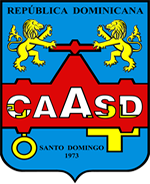 CORPORACIÓN DEL ACUEDUCTO Y ALCANTARILLADO DE SANTO DOMINGO(CAASD)Construcción y Rehabilitación de los Componentes del Acueducto Oriental.Referencia: CAASD-UR-04-2014 Circular de Respuestas, parte 1.Pregunta No. 1¿Que día se puede entregar la carta de manifestación de interés?Respuesta No. 1Como se indica en el Pliego de Condiciones en su Sección II, acápite 2.6. Martes 02 y Miércoles 03 de Diciembre del 2014.Pregunta No. 2En los ítems: descarga equipo bombeo, falta la siguiente información técnica:2.1- ITM O.-, POZO # 5, CAMPO DE POZOS, SABANA PERDIDANo está especificado el TDH de la bombaResp: 300 pies de TDH.2.2- ITM P.-, POZO # 1, CAMPO DE POZOS, SABANA PERDIDANo está especificado el TDH de la bombaResp: 300 pies de TDH.2.3- ITM Q.-, POZO # 4, CAMPO DE POZOS, SABANA PERDIDANo está especificado el TDH de la bombaResp: 300pies de TDH.2.4- ITM R, POZO # 2, MATA DE LOS INDIOS, VILLA MELLANo está especificado el TDH de la bombaResp: 246 pies de TDH.2.5- ITEM V, POZO # 3, CAMPO DE POZOS LOS GUARICANOSNo está especificado el TDH de la bombaResp: 260 pies de TDH.2.6- ITM W, POZO # 4, CAMPO DE POZOS, LOS GUARICANOSNo está especificado el TDH de la bombaResp: 260 pies de TDH.2.7- ITEM X,  REUBICACION D POZO # 2, CAMPO DE POZOS, LO GUARICANOSNo está especificado el TDH de la bombaResp: 250 pies de TDH.2.8- ITEM Y, REBOMBEO TANQUE NUEVA ISABELANo está especificado el TDH, ni caudal de la bombaResp: 300 GPM contra 200 pies de TDH.2.9- ITEM AA, POZO # 5, CAMPO DE POZO MATA MAMONNo está especificado el TDH de la bombaResp: 250 pies de TDH.2.10- ITM AB, POZO # 3, SECTOR MATA DE LOS INDIOS, VILLA MELLAAparentemente este pozo ya tiene bombaResp: En este pozo solo se requieren tres (3) transformadores tipo poste de 15 KVA, 7200/240-480 V. Pregunta No. 3En el Sector Sol De Luz, Máximo Gómez faltan planos con detalles de la caseta de cloración y paneles eléctricos. Faltan los planos de la Caseta.Respuesta No. 3Si es para la bomba de cloración, el panel de control es directo a línea en caja nema IP 65 con: breaker industrial, arrancador magnético, caja de fisible para el sistema de control, botonera marcha-paro y luz piloto de señalización (El breaker y el arrancador magnético, serán seleccionados de acuerdo con las características del motor; 220 V monofásico).Pregunta No. 4En el listado de cantidades para La Joya y Los Marenos hay una válvula De 3”, ¿es de platillos?Respuesta No. 4Si, la válvula es de platillos o bridada.Pregunta No. 5En el listado de partidas rehabilitación Barrera de Salinidad, el equipo de bombeo de 24” necesita las características de GPM y TDH, entre otras.Respuesta No. 52400 Mt3/Hr contra 32 Mt de TDH.Pregunta No. 6En la partida de cantidades de rehabilitación pozos Gerencia norte, la partida 6.1 Bomba tipo turbina de 500 GPM, contra ...' de TDH no indica el TDH.Resp: POZO 1; Sabana Perdida: 300 pies de TDH.- Tampoco se indica el TDH en la partida 6.1 fase R.Resp: POZO 2, Mata los indios: 246 pies de TDH.-Tampoco en el 5.1 fase V.Resp: POZO 3, Campo de pozos Guaricano: 260 pies de TDH.-Tampoco en el 2.1 fase W.Resp: POZO 4, Campo de pozos Guaricano: 260 pies de TDH.-Tampoco en el 10.1 fase XResp: POZO 2, Campo de pozos Guaricano: 250 pies de TDH.- Tampoco en el 3.2 fase Y. Resp: TANQUE NUEVA ISABELA: 300 GPM contra 200 Pies de TDH, con succión de Ф6" y descarga de Ф6"-Tampoco en el 7.1 fase AA.Resp: POZO 5; Campo de Pozos Matamamon: 250 Pies de TDHPregunta No. 7En las partidas de suministro de válvulas, acorde a los listados, no se específica que estas deban cumplir con alguna norma en particular. Por favor aclarar si estas válvulas deben tener alguna certificación – AWWA por ejemplo, o cumplir con algún requisito particular de material y recubrimiento.   Respuesta No. 7Especificaciones AWWA.Pregunta No. 8Las Válvulas Mariposa solicitadas no especifican tipo. Por favor aclarar si son Long/short body, Tipo Waffer con Palanca o Doble Platillada - Norma AWWA con Cuadrante….Respuesta No. 8Son válvulas con cuadrantesPregunta No. 9En la lista de cantidades 1, se requiere “Electrobomba tipo turbina vertical”. Por favor, ¿pueden suministrar el dato del diámetro de los pozos? Respuesta No. 916 Pulgadas aceroPregunta No. 10Teniendo en cuenta que los listados de cantidades por si solos no  permiten interpretar completamente lo requerido en algunas partidas, nos queda la duda de si a su consideración la documentación recibida es suficiente para elaborar el presupuesto correspondiente o si está pendiente complementar dicha información con planos detallados de las obras a ejecutar. En este último caso, cuando estarán disponibles dichos planos teniendo en cuenta el corto margen de tiempo para la realización de las ofertas. Conforme a lo anterior, tienen ustedes considerada alguna visita guiada a los lugares de emplazamiento de las obras licitadas? o hay personal con conocimiento de este proceso en estos lugares y dispuesto a dar información en caso de que algún oferente quiera hacer una visita? Respuesta No. 10Recomendamos que se realice una visita, para que los oferentes tengan una comprensión mas acabada del proceso.Pregunta No. 11En la Lista de Cantidades 1 “REHABILITACION CAMPO DE POZOS LA JOYA Y LOS MARENOS”, tenemos las siguientes dudas:Fase A, partida 7.1 - Electrobomba tipo turbina vertical 2000 gpm, 225' completa (bomba+columna+cabezal), Cual es la LONGITUD TOTAL (COLUMNA + TAZONES) =?Resp: Dos (2) columnas de Ф10"X5' (una de ellas para el cabezal de descarga).Doce (12) columnas de Ф10"X10'Total: 130 pies de columnasFase B, partida 7.1 - Electrobomba tipo turbina vertical 1800 gpm, 160' completa (bomba+columna+cabezal+columnas)Resp: Dos (2) columnas de Ф10"X5' (una de ellas para el cabezal de descarga).Nueve (9) columnas de Ф10"X10'Total: 100 pies de columnaspartida 7.2 - Electrobomba tipo turbina vertical 750 gpm, 180' completa (bomba+columna+cabezal+columnas),  Cual es la LONGITUD TOTAL (COLUMNA + TAZONES) DEL 7.1 & DEL 7.2 =?Resp: Dos (2) columnas de Ф8"X5' (una de ellas para el cabezal de descarga).Seis (6) columnas de Ф8"X10'Total: 70 pies de columnasPregunta No. 12En la Lista de Cantidades 9 “LA REHABILITACION Y CONSTRUCCION POZOS GERENCIA NORTE”, tenemos las siguientes dudas: Fase O, partida 7.1 - Bomba tipo turbina de 500 GPM, contra ...' de TDH,  favor confirmar: (A) TDH  = ?   (B) LONGITUD TOTAL (COLUMNA + TAZONES).Resp: Dos (2) columnas de Ф6"X5' (una de ellas para el cabezal de descarga).Doce (12) columnas de Ф6"X10'Total: 130 pies de columnas Fase P, partida 6.1 - Bomba tipo turbina de 500 GPM, contra ...' de TDH, favor confirmar: (A) TDH  = ?   (B) LONGITUD TOTAL (COLUMNA + TAZONES).Resp: Dos (2) columnas de Ф6"X5' (una de ellas para el cabezal de descarga).Doce (12) columnas de Ф6"X10'Total: 130 pies de columnasFase Q, partida 2.1 - Bomba tipo turbina de 500 GPM, contra ...' de TDH, favor confirmar: (A) TDH  = ?   (B) LONGITUD TOTAL (COLUMNA + TAZONES).Resp: Dos (2) columnas de Ф6"X5' (una de ellas para el cabezal de descarga).Trece (13) columnas de Ф6"X10'Total: 130 pies de columnasFase Y, partida 3.1 -   Motor eléctrico horizontal total enclose TEFC de 30 HP, 460 V, trifasico, 3400 RPM y SF= 1.15  y partida 3.2- Bomba horizontal de … GPM contra …TDH de eje suelto con su sistema de acople (coupling).FAVOR CONFIRMAR:  (A) GPM  = ?,   (B) TDH  = ?   (C) DIAMETRO SUCCION & DESCARGA DE LA BOMBA. Esto corresponde al tanque Nueva IsabelaResp: 300 GPM contra 200 Pies de TDH, con succión de Ф6" y descarga de Ф6"Fase Z, partida 2.1 - Bomba tipo turbina de 1100 GPM, contra 150' de TDH, descarga de 6". Cuál es la LONGITUD TOTAL (COLUMNA + TAZONES)Resp: Dos (2) columnas de Ф6"X5' (una de ellas para el cabezal de descarga).Trece (13) columnas de Ф6"X10'Total: 140 pies de columnasFase AA, partida 7.1 - Bomba tipo turbina de 1500 GPM, contra ...' de TDH, FAVOR CONFIRMAR: (A) TDH  = ?   (B) LONGITUD TOTAL (COLUMNA + TAZONES).Resp: Dos (2) columnas de Ф8"X5' (una de ellas para el cabezal de descarga).Catorce (14) columnas de Ф8"X10'Total: 150 pies de columnasNota: el caudal para este pozo es de 800 GPM contra 360 pies de TDH.